ΠΡΟΣΚΛΗΣΗ ΥΠΟΒΟΛΗΣ ΟΙΚΟΝΟΜΙΚΩΝ ΠΡΟΣΦΟΡΩΝ                             ΤΡΙΗΜΕΡΗΣ  ΕΚΠΑΙΔΕΥΤΙΚΗΣ  ΕΠΙΣΚΕΨΗΣ ΣΤΗΝ ΑΘΗΝΑΤο 3ο ΓΥΜΝΑΣΙΟ ΛΑΓΚΑΔΑ & Λ-Τ προκηρύσσει διαγωνισμό για την κατάθεση κλειστών προσφορών, από ενδιαφερόμενα τουριστικά γραφεία με ισχύουσα άδεια λειτουργίας από τον Ε.Ο.Τ., σχετικά με την πραγματοποίηση της τριήμερης εκδρομής των μαθητών της Γ΄ Γυμνασίου και των μαθητών της Α΄ Λυκείου του σχολείου μας, σύμφωνα με την Υ.Α. 33120/ΓΔ4/28-02-2017, ΦΕΚ 681/τ.Β’/06-03-2017 του Υπουργείου Παιδείας, Έρευνας & Θρησκευμάτων.Χαρακτηριστικά στοιχεία – όροι της εκδρομής:ΟΡΟΙ ΤΗΣ ΕΚΔΡΟΜΗΣ :Οι οικονομικές προσφορές θα πρέπει να συνοδεύονται από :Υπεύθυνη δήλωση του ταξιδιωτικού γραφείου ότι διαθέτει το ειδικό σήμα λειτουργίας, το οποίο βρίσκεται σε ισχύ, καθώς και επικυρωμένη φωτοτυπία του σήματος.Εγγυητική επιστολή διεκπεραίωσης της εκδρομήςΑσφαλιστική και φορολογική ενημερότηταΥπεύθυνη δήλωση  ότι το τουριστικό γραφείο αποδέχεται ποινική ρήτρα σε περίπτωση αθέτησης των όρων του συμβολαίου από πλευράς του (εγγυητική επιστολή με ποσό το οποίο θα καθορίσει το σχολείο)Ασφαλιστήριο  συμβόλαιο αστικής επαγγελματικής ευθύνης - ασφαλιστική κάλυψη για τη διάρκεια του ταξιδιού και της διαμονής, καθώς και ιατροφαρμακευτική κάλυψη.Συνοδός - ξεναγός εκπρόσωπος του πρακτορείου στο λεωφορείο Οικονομικός Διακανονισμόςα) 30% με την υπογραφή του συμβολαίουβ) 50% έως την ημέρα της αναχώρησηςγ) 20% (ως ποινική ρήτρα) θα δοθεί σε δυο εργάσιμες ημέρες μετά το τέλος της εκδρομής, εάν δεν υπάρξουν προβλήματα κατά την διάρκεια της εκδρομής. Η τιμή που θα συμφωνηθεί κατά την υπογραφή του συμβολαίου, να ισχύσει μέχρι την τέλεση της εκδρομής.Οι ενδιαφερόμενοι να δώσουν συνολική προσφορά κατ’ άτομο και ανά ξενοδοχείο.Οι προσφορές να κατατεθούν σφραγισμένες στο Γραφείο του 3ουΓΥΜΝΑΣΙΟΥ ΛΑΓΚΑΔΑ&Λ-Τ μέχρι την Πέμπτη 10/1/2019 και ώρα 12:00 π.μ..Για οποιαδήποτε πληροφορία μπορείτε να απευθύνεστε στον Διευθυντή του σχολείου κ.  Μουλογιάννη Λεωνίδα στο τηλέφωνο 23940 -41251(FAX 23940 41062)                                                         				              Ο  ΔΙΕΥΘΥΝΤΗΣ								          ΜΟΥΛΟΓΙΑΝΝΗΣ ΛΕΩΝΙΔΑΣ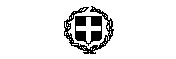 ΕΛΛΗΝΙΚΗ ΔΗΜΟΚΡΑΤΙΑΥΠΟΥΡΓΕΙΟ ΠΑΙΔΕΙΑΣ ΕΡΕΥΝΑΣ & ΘΡΗΣΚΕΥΜΑΤΩΝΠΕΡΙΦΕΡΕΙΑΚΗ Δ/ΝΣΗ Π/ΒΑΘΜΙΑΣ & Δ/ΒΑΘΜΙΑΣ ΕΚΠ/ΣΗΣ  ΚΕΝΤΡΙΚΗΣ ΜΑΚΕΔΟΝΙΑΣΔ/ΝΣΗ Δ/ΒΑΘΜΙΑΣ ΕΚΠ/ΣΗΣ ΔΥΤΙΚΗΣ  ΘΕΣ/ΝΙΚΗΣ3ο ΓΥΜΝΑΣΙΟ ΛΑΓΚΑΔΑ & Λ.Τ.Ταχ. Δ/νση 	: ΚΟΛΧΙΚΟ ΛΑΓΚΑΔΑ  Τ.Κ.	: 57200Πληροφορίες  	: ΜΟΥΛΟΓΙΑΝΝΗΣ ΛΕΩΝΙΔΑΣΤηλέφωνο      	: 23940 - 41251FAX 	: 23940-   41062e-mail                  : mail@gym-kolch.thess.sch.gr	ΚΟΛΧΙΚΟ     20/12/2018	Αρ. πρωτ. :   371      Προς: Δ/ΝΣΗ Δ/ΒΑΘΜΙΑΣ ΕΚΠ/ΣΗΣ ΔΥΤΙΚΗΣ  ΘΕΣ/ΝΙΚΗΣ (για ανάρτηση στην ιστοσελίδα)ΠΡΟΟΡΙΣΜΟΣΑΘΗΝΑΧΡΟΝΟΣ7  Φεβρουαρίου 2019-9 Φεβρουαρίου 2019ΠΡΟΒΛΕΠΟΜΕΝΟΣ ΑΡΙΘΜΟΣ ΜΑΘΗΤΩΝ43( ± 3 ) μαθητές(ΠΡΟΣΦΟΡΑ ΔΩΡΕΑΝ ΕΙΣΙΤΗΡΙΩΝ ΓΙΑ ΜΑΘΗΤΕΣ)ΣΥΝΟΔΟΙ ΚΑΘΗΓΗΤΕΣ2 συνοδοί + 1 Αρχηγός της εκδρομήςΜΕΣΟΛΕΩΦΟΡΕΙΟΚΑΤΗΓΟΡΙΑ ΚΑΤΑΛΥΜΑΤΟΣΞενοδοχείο 4* με ημιδιατροφή (με προσυνεννόηση για μεσημέρι ή βράδυ). Τα δωμάτια για τους μαθητές/τριες να είναι τρίκλινα/τετράκλινα. Για τους καθηγητές μονόκλινα.